Knowsley Metropolitan Borough Council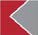 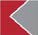 LIST OF LAND NOMINATED BY UNSUCCESSFUL COMMUNITY NOMINATIONSEntry NumberDate of Entry onto ListAsset AddressReason Nomination Unsuccessful 108/05/2024The Gellings Riding School, Gellings Lane, Knowsley VillageThe nomination has been unsuccessful having, in the Council’s opinion, failed to satisfy the criteria as defined in the legislation (Localism Act 2011, Part 5, Chapter 3, s88). A copy of the decision can be found on the Council’s website at Decision - Nomination by Friends of Gellings Riding School Ltd for the Gellings Riding School, Gellings Lane, Knowsley Village to be listed as an Asset of Community Value under the Localism Act 2011 | Knowsley Council 2 3 4 5 6 7 8